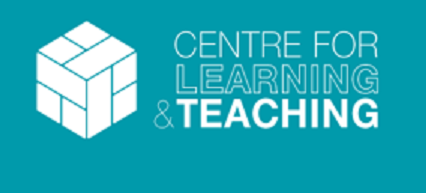 Students as Producers Grant Application Form (2020/21)Part 1: Personal statementPart 2: Supporting academic statementPlease ask your supporting academic (e.g., your supervisor, assessor or academic collaborator) to provide their statement below and sign to indicate their approval of your application. The completed and signed form (both parts 1 and 2) should be sent by email to Sue Watts at: clt@bath.ac.uk.About you                         About you                         About you                         NameCourseYear of studyDepartment/SchoolAbout the conference or other event About the conference or other event About the conference or other event Name of conferenceDate/sLocationTitle of presentation/paper (*Please attach evidence of your acceptance at the conference/event, if available)Funding requested - maximum award per student of £500Funding requested - maximum award per student of £500Funding requested - maximum award per student of £500Breakdown of costsTotal amount requestedRationale for attendingRationale for attendingRationale for attendingPlease describe the expected benefits to yourself and the contribution to your discipline and related bodies of knowledge (maximum of 300 words)Your signatureDatePlease provide your support for this application in no more than 300 words, demonstrating how the student’s attendance at this conference or event will develop impact and wider awareness of their research, and contribute to knowledge.Please provide your support for this application in no more than 300 words, demonstrating how the student’s attendance at this conference or event will develop impact and wider awareness of their research, and contribute to knowledge.Signature of supporting academicDepartment/SchoolDate